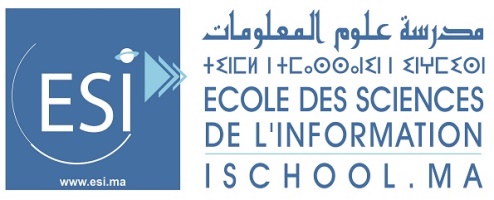 MP                          PSIPièces scannées et à soumettre sous format électronique :Copie du baccalauréat ;Copie des relevés des notes de la 1ère et 2ème année des classes prépas ;Copie de la CIN ;Fiche d’inscription au Cycle Ingénieur ;
(avec une photo d’identité insérée dans la case dédiée à cet effet).Dossier à fournir sur format papier :Original du baccalauréat ;Relevé de notes 1er et 2ème année classes prépas ;2 photocopies légalisées de l’attestation du Bac ;Une copie de la CNI légalisée ;Un certificat médical d’aptitude physique;2 enveloppes timbrées ;La Fiche anthropométrique ;2 photos en couleurs ;Les étudiants sont priés de remplir également le formulaire de l'Assurance Maladie Obligatoire sur le lien ci-dessous et de le joindre à leur dossier d'inscription : http://cme.enssup.gov.ma ;Fiche d’inscription au Cycle Ingénieur.Fiche d’inscription 
au Cycle Ingénieurاستمارة التسجيل
بلسلك المهندس(Candidats issus du CNC 2020)المرشحين الناجحين في الإختبار الوطني الموحد 2020Nom :………………………………………………………………………………الاسم العائليPrénom :………………………………………………………………………………الاسم الشخصيCode CNC :………………………………………………………………………………………………………………………………………………………………رمز الاختبار CNC: Date de Naissance :………………………………………………………………………………………………………………………………………………………………تاريخ الازديادLieu de Naissance :………………………………………………………………………………………………………………………………………………………………مكان الازديادNationalité :………………………………………………………………………………………………………………………………………………………………الجنسيةN° CIN :………………………………………………………………………………………………………………………………………………………………رقم بطاقة التعريف الوطنيةAdresse Personnel :………………………………………………………………………………………………………………………………………………………………………………………………………………………………………………………………………………………………………………………………………………………………………………………………………………………………………………………………………………………………………………………………………………………………………العنوان الشخصيTél. mobile :………………………………………………………………………………………………………………………………………………………………الهاتف المحمولEmail :………………………………………………………………………………………………………………………………………………………………البريد الالكترونيLycée :………………………………………………………………………………………………………………………………………………………………………………………………………………………………………………………………………………………………………………………………الثانويةNom du Père :………………………………………………………………………………………………………………………………………………………………اسم الأبProfession :………………………………………………………………………………………………………………………………………………………………………………………………………………………………………………………………………………………………………………………………المهنةTél :………………………………………………………………………………………………………………………………………………………………الهاتفEmail :………………………………………………………………………………………………………………………………………………………………البريد الالكترونيNom de la mère :………………………………………………………………………………………………………………………………………………………………اسم الأمProfession :………………………………………………………………………………………………………………………………………………………………………………………………………………………………………………………………………………………………………………………………المهنةTél :………………………………………………………………………………………………………………………………………………………………الهاتفEmail :………………………………………………………………………………………………………………………………………………………………الهاتفAdresse familiale :………………………………………………………………………………………………………………………………………………………………………………………………………………………………………………………………………………………………………………………………………………………………………………………………………………………………………………………………………………………………………………………………………………………………………العنوان العائليLe :………………………………………………………………………………بتاريخSignature :الإمضاء